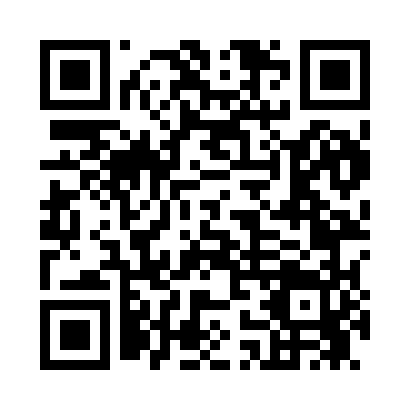 Prayer times for Terese, Alabama, USAMon 1 Jul 2024 - Wed 31 Jul 2024High Latitude Method: Angle Based RulePrayer Calculation Method: Islamic Society of North AmericaAsar Calculation Method: ShafiPrayer times provided by https://www.salahtimes.comDateDayFajrSunriseDhuhrAsrMaghribIsha1Mon4:195:3912:454:257:509:112Tue4:195:3912:454:257:509:103Wed4:205:4012:454:257:509:104Thu4:205:4012:454:257:509:105Fri4:215:4112:454:267:509:106Sat4:215:4112:464:267:509:097Sun4:225:4212:464:267:509:098Mon4:235:4212:464:267:499:099Tue4:235:4312:464:267:499:0810Wed4:245:4312:464:267:499:0811Thu4:255:4412:464:277:499:0812Fri4:255:4412:464:277:489:0713Sat4:265:4512:474:277:489:0714Sun4:275:4612:474:277:489:0615Mon4:285:4612:474:277:479:0516Tue4:285:4712:474:277:479:0517Wed4:295:4712:474:277:469:0418Thu4:305:4812:474:277:469:0419Fri4:315:4912:474:277:459:0320Sat4:325:4912:474:277:459:0221Sun4:325:5012:474:277:449:0122Mon4:335:5012:474:287:449:0123Tue4:345:5112:474:287:439:0024Wed4:355:5212:474:287:428:5925Thu4:365:5212:474:287:428:5826Fri4:375:5312:474:287:418:5727Sat4:385:5412:474:277:418:5628Sun4:385:5412:474:277:408:5529Mon4:395:5512:474:277:398:5530Tue4:405:5512:474:277:388:5431Wed4:415:5612:474:277:388:53